Review 8-2 to 8-3Pythagorean Theorem:  a2 + b2 = c2             Find x.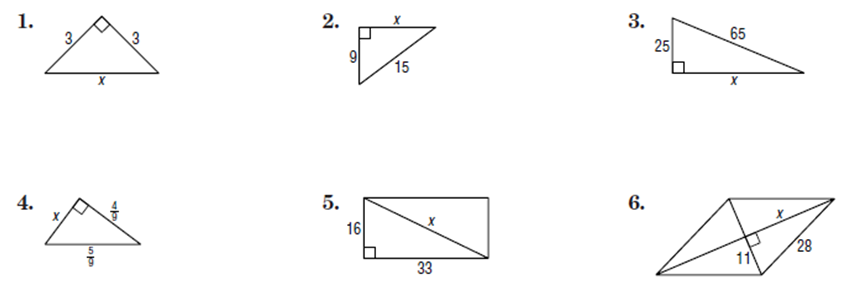 Converse of the Pythagorean Theorem:  Determine whether each set of measures can be the sides of a right, obtuse, or acute triangle.  If it is a right triangle, then state whether the sides form a Pythagorean Triple.  7.  30, 40, 50				     8.  20, 30, 40				9.  18, 24, 30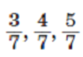 10.  6, 8, 9				     11.  						12.  10, 15, 20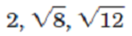 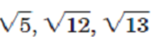 13.  					     14.  						15.  9, 40, 41Pythagorean Triples:  A family of Pythagorean triples consists of multiples of known triples.  For each Pythagorean triple, find two triples in the same family. 16.  3, 4, 5				     17.  5, 12, 13					18.  7, 24, 25Application Problem:19.  The bottom end of a ramp at a warehouse is 10 feet from the base of the main dock 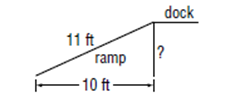        and is 11 feet long.  How high is the dock?Special Right Triangles:      30 - 60 - 90       Find x and y.  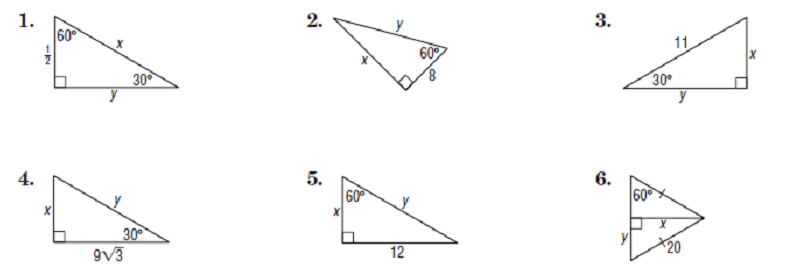 26.  The perimeter of an equilateral triangle is 32 cm.  Find the length of an altitude of the triangle to         the nearest tenth of a centimeter.27.  An altitude of an equilateral triangle is 8.3 meters.  Find the perimeter of the triangle to the        nearest tenth of a meter.Special Right Triangles:       45 - 45 - 90            Find x.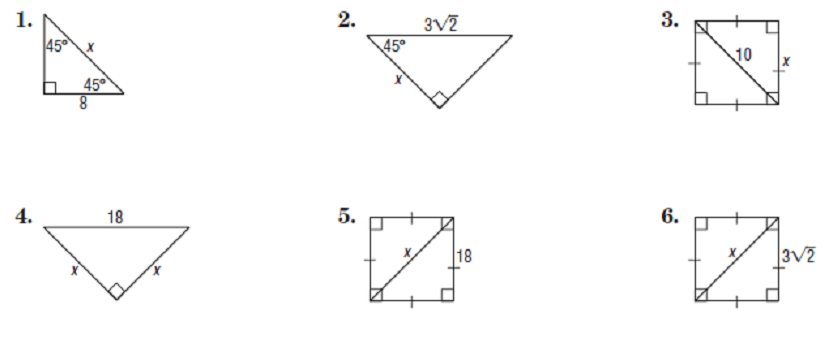 34.  Find the perimeter of a square with a diagonal that measures 12 centimeters.35.  Find the diagonal of a square with a perimeter of 20 inches.    